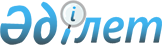 О внесении изменений в некоторые решения Правительства Республики КазахстанПостановление Правительства Республики Казахстан от 31 декабря 2015 года № 1195.
      Правительство Республики Казахстан ПОСТАНОВЛЯЕТ:
      1. Утвердить прилагаемые изменения, которые вносятся в некоторые решения Правительства Республики Казахстан.
      2. Настоящее постановление вводится в действие со дня его подписания. Изменения, которые вносятся в некоторые решения
Правительства Республики Казахстан
      1. Утратил силу постановлением Правительства РК от 02.06.2022 № 355 (вводится в действие с 01.07.2022).
      2. Утратил силу постановлением Правительства РК от 02.06.2022 № 355.
      3. Утратил силу постановлением Правительства РК от 14.03.2019 № 108.
      Сноска. Приложение утратило силу постановлением Правительства РК от 02.06.2022 № 355 (вводится в действие с 01.07.2022).
					© 2012. РГП на ПХВ «Институт законодательства и правовой информации Республики Казахстан» Министерства юстиции Республики Казахстан
				
      Премьер-МинистрРеспублики Казахстан

К. Масимов
Утверждены
постановлением Правительства
Республики Казахстан
от 31 декабря 2015 года № 1195Приложение
к постановлению Правительства
Республики Казахстан
от 31 декабря 2015 года № 1195